Пояснительная запискаРабочая программа учебного предмета «Музыка» для  _6___ класса  составлена на основе  следующих нормативно-правовых документов:Федерального закона № 273-ФЗ 29.12.2012 года «Об образовании в РФ»Федерального государственного  образовательного стандарта  основного общего образования  (Приказ Министерства образования и науки РФ от 17 декабря 2010 г. № 1897 «Об  утверждении федерального государственного образовательного основного общего образования») с изменениями и дополнениями; на основе авторской программы «Музыка» (Программы для общеобразовательных учреждений: Музыка: 5-7 кл., «Искусство» - 8-9 кл./ Е.Д. Критская, Г.П. Сергеева, Т.С. Шмагина – М: Просвещение, 2011г) рекомендованной Минобрнауки РФ в соответствии с ФГОС 2 поколения.ООП ООО  (ООП НОО)  МОУ Новоуренской СШ (Утверждена приказом директора школы №___  от________________)1.2 Место предмета в учебном плане.  В соответствии с учебным планом школы на 2020-2021 учебный год на изучение музыки  в___6___ классе отводится ___1___ час в неделю,  ___34___  часа  в год1.3. УМК   При составлении рабочей программы использовался учебно- методический комплект:1.3.1.    для учителя: Г.П Сергеева ,Е.Д.Критская ,И.Э.Кашека «Музыка 5-8 класс» Учебно-методическое пособие и рабочие программы по музыке 5-7 класс1.3.2.   для обучающихся: Г.П Сергеева ,Е.Д.Критская , «Музыка 5класс» Учебник1.3.3. электронные ресурсы: http://education.simcat.ru/school31/teacher/page2/https://afanasjeva-natalya-mikhajlovna32.webnode.ru/2. Планируемые результаты освоения учебного предмета, курсаЛичностные, метапредметные и предметные результаты освоения учебного предмета2.1. Личностные:Личностные результаты:вхождение обучающихся в мир духовных ценностей музыкального искусства, влияющих на выбор наиболее значимых ценностных ориентаций личности;понимание социальных функций музыки (познавательной, коммуникативной, эстетической, практической, воспитательной, зрелищной и др.) в жизни людей, общества, в своей жизни;осознание особенностей музыкальной культуры России, своего региона, разных культур и народов мира, понимание представителей другой национальности, другой культуры и стремление вступать с ними в диалог;личностное освоение содержания музыкальных образов (лирических, эпических, драматических) на основе поиска их жизненного содержания, широких ассоциативных связей музыки с другими видами искусства;осмысление взаимодействия искусств как средства расширения представлений о содержании музыкальных образов, их влиянии на духовно- нравственное становление личности;понимание жизненного содержания народной, религиозной, классической и современной музыки, выявление ассоциативных связей музыки с литературой, изобразительным искусством, кино, театром в процессе освоения музыкальной культуры своего региона, России, мира, разнообразных форм музицирования, участия в исследовательских проектах.2.2.МетапредметныеМетапредметные результаты, включают освоенные обучающимися межпредметные понятия и универсальные учебные действия (регулятивные, познавательные, коммуникативные).Условием формирования межпредметных понятий, например таких как система, факт, закономерность, феномен, анализ, синтез является овладение обучающимися основами читательской компетенции, приобретение навыков работы с информацией, участие в проектной деятельности. В основной школе на всех предметах будет продолжена работа по формированию и развитию основ читательской компетенции. Обучающиеся овладеют чтением как средством осуществления своих дальнейших планов: продолжения образования и самообразования, осознанного планирования своего актуального и перспективного круга чтения, в том числе досугового, подготовки к трудовой и социальной деятельности. У выпускников будет сформирована потребность в систематическом чтении как средстве познания мира и себя в этом мире, гармонизации отношений человека и общества, создании образа «потребного будущего».При изучении учебных предметов обучающиеся усовершенствуют приобретённые на первом уровне навыки работы с информацией и пополнят их. Они смогут работать с текстами, преобразовывать и интерпретировать содержащуюся в них информацию, в том числе:• систематизировать, сопоставлять, анализировать, обобщать и интерпретировать информацию, содержащуюся в готовых информационных объектах;• выделять главную и избыточную информацию, выполнять смысловое свёртывание выделенных фактов, мыслей; представлять информацию в сжатой словесной форме (в виде плана или тезисов) и в наглядно-символической форме (в виде таблиц, графических схем и диаграмм, карт понятий — концептуальных диаграмм, опорных конспектов);• заполнять и дополнять таблицы, схемы, диаграммы, тексты.В ходе изучения всех учебных предметов, обучающиеся приобретут опыт проектной деятельности как особой формы учебной работы, способствующей воспитанию самостоятельности, инициативности, ответственности, повышению мотивации и эффективности учебной деятельности; в ходе реализации исходного замысла на практическом уровне овладеют умением выбирать адекватные стоящей задаче средства, принимать решения, в том числе и в ситуациях неопределённости. Они получат возможность развить способность к разработке нескольких вариантов решений, к поиску нестандартных решений, поиску и осуществлению наиболее приемлемого решения.Перечень ключевых межпредметных понятий определяется в ходе разработки основной образовательной программы основного общего образования образовательной организации в зависимости от материально-технического оснащения, кадрового потенциала, используемых методов работы и образовательных технологий.В соответствии ФГОС ООО выделяются три группы универсальных учебных действий: регулятивные, познавательные, коммуникативные.2.2.1 Познавательныестремление к приобретению музыкально-слухового опыта общения с известными и новыми музыкальными произведениями различных жанров, стилей народной и профессиональной музыки, познанию приѐмов развития музыкальных образов, особенностей их музыкального языка;формирование интереса к специфике деятельности композиторов и исполнителей (профессиональных и народных), особенностям музыкальной культуры своего края, региона;расширение представлений о связях музыки с другими видами искусства на основе художественно-творческой, исследовательской деятельности;-усвоение терминов и понятий музыкального языка и художественного языка различных видов искусства на основе выявления их общности и различий с терминами и понятиями художественного языка других видов искусства.Учащиеся получат возможность научиться:- ориентироваться в нотном письме при исполнении простых мелодий;творческой самореализации в процессе осуществления собственных музыкально-исполнительских замыслов в различных видах музыкальной деятельности;- организовывать культурный досуг, самостоятельную музыкально-творческую деятельность, музицировать и использовать ИКТ в музыкальном творчестве;- оказывать помощь в организации и проведении школьных культурно-массовых мероприятий, представлять широкой публике результаты собственной музыкально-творческой деятельности, собирать музыкальные коллекции (фонотека, видеотека).2.2.2 Регулятивные:самостоятельный выбор целей и способов решения учебных задач (включая интонационно-образный и жанрово-стилевой анализ сочинений) в процессе восприятия и исполнения музыки различных эпох, стилей, жанров, композиторских школ;планирование собственных действий в процессе восприятия, исполнения музыки, создания импровизаций при выявлении взаимодействия музыки с другими видами искусства, участия в художественной и проектно- исследовательской деятельности;совершенствование действий контроля, коррекции, оценки действий партнѐра в коллективной и групповой музыкальной, творческо- художественной, исследовательской деятельности;саморегуляция волевых усилий, способности к мобилизации сил в процессе работы над исполнением музыкальных сочинений на уроке;развитие критического отношения к собственным действиям, действиям одноклассников в процессе познания музыкального искусства, участия в индивидуальных и коллективных проектах;сравнение изложения одних и тех же сведений о музыкальном искусстве в различных источниках..Учащиеся получат возможность научиться:- ставить учебные цели, формулировать исходя из целей учебные задачи, осуществлять поиск наиболее эффективных способов достижения результата в процессе участия в индивидуальных, групповых проектных работах;- действовать конструктивно, в том числе в ситуациях неуспеха за счет умения осуществлять поиск наиболее эффективных способов реализации целей с учетом имеющихся условий.2.2.3 Коммуникативные:Учащиеся научатся:- понимать сходство и различие разговорной и музыкальной речи;- слушать собеседника и вести диалог; участвовать в коллективном обсуждении, принимать различные точки зрения на одну и ту же проблему; излагать свое мнение и аргументировать свою точку зрения; - понимать композиционные особенности устной (разговорной, музыкальной) речи и учитывать их при построении собственных высказываний в разных жизненных ситуациях;использовать речевые средства и средства информационных и коммуникационных технологий для решения коммуникативных и познавательных задач; - опосредованно вступать в диалог с автором художественного произведения посредством выявления авторских смыслов и оценок, прогнозирования хода развития событий, сличения полученного результата с оригиналом с целью внесения дополнений и корректив в ход решения учебно-художественной задачи;- приобрести опыт общения с публикой в условиях концертного предъявления результата творческой музыкально-исполнительской деятельности.Учащиеся получат возможность:- совершенствовать свои коммуникативные умения и навыки, опираясь на знание композиционных функций музыкальной речи;- создавать музыкальные произведения на поэтические тексты и публично исполнять их сольно или при поддержке одноклассников2.3. Предметные:наблюдать за многообразными явлениями жизни и искусства, выражать своѐ отношение к искусству, оценивая художественно-образное содержание произведения в единстве с его формой;-понимать специфику музыки и выявлять родство художественных образов разных искусств (общность тем, взаимодополнение выразительных средств— звучаний, линий, красок), различать особенности видов искусства;-выражать эмоциональное содержание музыкальных произведений в исполнении, участвовать в различных формах музицирования, проявлять инициативу в художественно-творческой деятельности.2.3.2. Ученик получит возможность научиться:   - ориентироваться в нотном письме при исполнении простых мелодий;творческой самореализации в процессе осуществления собственных музыкально-исполнительских замыслов в различных видах музыкальной деятельности;- организовывать культурный досуг, самостоятельную музыкально-творческую деятельность, музицировать и использовать ИКТ в музыкальном творчестве;- оказывать помощь в организации и проведении школьных культурно-массовых мероприятий, представлять широкой публике результаты собственной музыкально-творческой деятельности, собирать музыкальные коллекции (фонотека, видеотека).3. Содержание рабочей	программы 6 класс ( 34 ч. )1 час в неделю, всего _34___ ч в годТема 1-го полугодия: « Мир образов вокальной и инструментальноймузыки » ( 19 ч. )Лирические, эпические, драматические образы. Единство содержания иформы. Многообразие жанров вокальной музыки (песня, романс, баллада, баркарола, хоровой концерт, кантата и др.). Песня, ария, хор в оперномспектакле. Единство поэтического текста и музыки. Многообразие жанров инструментальной музыки: сольная, ансамблевая, оркестровая. Сочинения для фортепиано, органа, арфы, симфонического оркестра, синтезатора.Музыка Древней Руси. Образы народного искусства. Фольклорные образы в творчестве композиторов. Образы русской духовной и светской музыки (знаменный распев, пар тесное пение, духовный концерт). Образызападноевропейской духовной и светской музыки (хорал, токката, фуга, кантата, реквием). Полифония и гомофония.Авторская песня — прошлое и настоящее. Джаз — искусство XX в. (спиричуэл, блюз, современные джазовые обработки).Взаимодействие различных видов искусства в раскрытии образного строя музыкальных произведений.Использование различных форм музицирования и творческих заданий в освоении содержания музыкальных образов.Тема: 2-го полугодия: « Мир образов камерной и симфоническоймузыки » ( 15 ч. )Жизнь — единая основа художественных образов любого вида искусства.Отражение нравственных исканий человека, времени и пространства вмузыкальном искусстве. Своеобразие и специфика художественных образов камерной и симфонической музыки. Сходство и различие как основной принцип развития и построения музыки. Повтор (вариативность, вариантность), контраст. Взаимодействие нескольких музыкальных образов на основе их сопоставления, столкновения, конфликта.Программная музыка и ее жанры (сюита, вступление к опере, симфоническая поэма, увертюра -фантазия, музыкальные иллюстрации и др.). Музыкальное воплощение литературного сюжета. Выразительность и изобразительностьмузыки. Образ-портрет, образ-пейзаж и др. Непрограммная музыка и еежанры: инструментальная миниатюра (прелюдия, баллада, этюд, ноктюрн), струнный квартет, фортепианный квинтет, концерт, концертная симфония, симфония-действо и др.Современная трактовка классических сюжетов и образов: мюзикл, рок-опера, киномузыка.Использование различных форм музицирования и творческих заданий в освоении учащимися содержания музыкальных образовВ программе сформулированы основные требования к знаниям, умениям и навыкам учащихся к концу учебного года.4. Тематическое планирование5.Календарно-тематическое планирование по музыке для 6 класса ( 1ч. в неделю, всего 34часа)Элементы регионального компонента по учебному предмету «Музыка»Контрольно-измерительные материалы по музыкеВ процессе обучения важное значение имеет учѐт знаний, умений и навыков школьников. Учитель каждый день следит за успехами детей, контролирует уровень усвоения материала. Облегчить работу педагога в этом направлении может пособие:С.А.Жигайлова Тестирование на уроках музыки в 6-х классах ( по программе Музыка 5-7 классы, авторы Е.Д.Критская, Г.П. Сергеева). Просвещение 2020г.Это набор заданий, позволяющий определить качество знаний учащихся, установить степень усвоения определѐнного материала учащимися. Тесты составлены по методу «забегания вперѐд и возвращения к пройденному». Предлагаемые задания в тестах способствуют развитию познавательного интереса учащихся, активизируют их внимание на уроке, расширяют кругозор. Основная цель тестирования – проверить теоретические знания учащихся, полученные на уроках музыки.Пособие разработано в соответствии с требованиями ФГОС основного образования школьников и предназначены для проверки уровня овладения учащихся предметными и обще учебными знаниями и умениями.Ниже представлены образцы контрольно- измерительных материалов,которые применяются на уроках для проверки знаний и умений учащихся.Итоговый тест 6 класс Тема раздела: Мир образов вокальной и инструментальной музыки.1 вариантВОКАЛЬНАЯ МУЗЫКА – это… (дать определение)Романс «Красный сарафан» написал:(выбрать букву правильного ответа )А) П.Чайковский Б) А.ВарламовВ) М.Мусоргский Г) С.РахманиновКакое стихотворение А.С.Пушкина стало известным романсом: (выбрать букву правильного ответа )А) «Вот север, тучи нагоняя…»; Б) «Гонимы вешними лучами…»;В) «Я помню чудное мгновенье…».Романс « Я помню чудное мгновенье » был посвящен: (выбрать букву правильного ответа )А) Анне КернБ) Екатерине КернВ) Анне и Екатерине Керн Г) Наталье ГончаровойД) всем женщинамКто композитор романса «Я помню чудное мгновенье…»: (выбрать букву правильного ответа)А) Чайковский П.И.; Б) Глинка М.И.; В) Р.Шуман.Кто из представленных композиторов написал (выбрать букву правильного ответа и написать фамилию композитора)«Вальс - фантазию»Романс «Сирень»А	Б	В	Г	Д	Е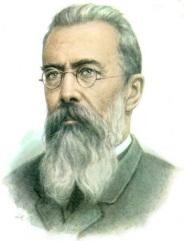 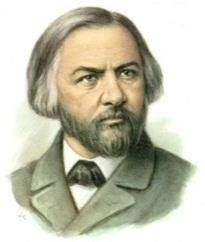 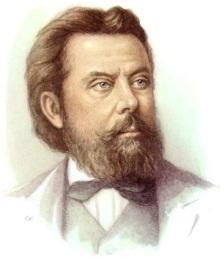 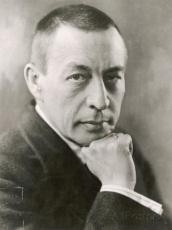 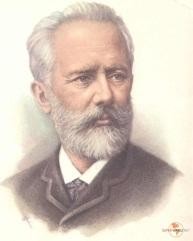 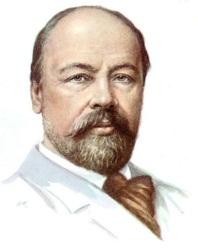 РОМАНС – это… (дать определение)Ф.И Шаляпин – знаменитый русский…(выбрать букву правильного ответа)А) тенор Б) басГ) голос Д) сопрано Е) дискантЖ) человекПравильные ответы:Произведение для одного или нескольких голосов, с инструментальным сопровождением.бваб6- 1б, 2гЭто небольшое вокальное произведение с инструментальным сопровождением.бИтоговый тестТема раздела: Мир образов вокальной и инструментальной музыки2 вариантКто написал музыкальную балладу «Лесной царь»? а) Чайковский; б) Мусоргский; в) Шуберт.Кто написал литературную балладу «Лесной царь»? а) Гете; б)Жуковский; в)Лермонтов.Кто такой скоморох?а)странствующий актер, певец, музыкант;	б) придворный музыкант.Как исполняют музыку в русском православииа)а капелла;	б) с инструментальным сопровождением.Кто написал симфонию « Фрески Софьи Киевской»?а)Валерий Григорьевич Кикта;	б) Модест Петрович Мусоргский;в)Валерий Александрович ГаврилинКто написал симфонию-действо «Перезвоны»? а) Кикта; б) Гаврилин; в) Березовский.«Перезвоны» написаны по прочтению какого писателя?А) Шукшина;	б)Жуковского;	в)Лермонтова.В каких жанрах не писал музыку Ф. Шуберт?РомансБалладаОпераБалетНазовите виды древнерусского богослужебного песнопения:Расставьте произведения по порядку звучания:весело на душе (из«Перезвонов»)Баллада «Лесной царь»«Ты слышишь, море?»«Зима»Правильные ответы:1-в ; 2-а ; 3-б ; 4-а; 5-а ;6-б ; 7-а ;8-4;знаменное пение, тропари, кондаки, каноны.Баллада Лесной царь, зима, ты слышишь море?, весело на душе.Итоговый тестТема раздела: Мир образов камерной и симфонической музыки  1 вариантДайте	определение.		Ваганты это 		Кантатаэто 	Выберите композитора кантаты «Кармина бурана»:П.И. ЧайковскийК. ОрфА. ШниткеФ.ЛистДжаз возник из музыкальной культуры 	Назовите	негритянское	песнопение,	из	которого	возник	джаз:Выберите известных исполнителей джаза:Луи АрмстронгЭлла ФицжеральдДюк ЭллингтонГленн МиллерАнтонио СтрадивариРой ХоджсонНазовите	композитора,	впервые	написавшего	джазовую	оперу. Назовите						этуоперу. 	Выберите представителей авторской песни:Виктор ЦойВладимир ВысоцкийФеренц ЛистБулат ОкуджаваОлег МитяевЮрий ВизборПетр ЧайковскийЮрий ЭнтинИзвестный	польский	композитор,	пианист Фредерик 			Назовите	известные	вам	произведения	этого	композитора:Ночная песня это:А- Симфония Б- Прелюдия В -Серенада Г -КонцертПравильные ответы:Это бродячие артисты.Это крупное вокально-инструментальное произведение для солистов, хора и оркестра.К.ОрфНациональных традицийСпиричуэлсЛуи Армстронг, Дюк Эллингтон. 7- Д.Гершвин -Порги и Бесс8- Высоцкий, Окуджаве, Митяев, Визборг 9-ШопенБаллады, сонаты, этюды, ноктюрны, 2 концерта, мазурки, вальсы и т.д. 11-СеренадаИтоговый тестТема раздела: Мир образов камерной и симфонической музыки  2 вариантНазовите полное имя композитораБетховена 	Выберите верный вариант ответа: Увертюра это-Вступление к опере или балетуСамостоятельное произведениеЧасть оперы или балетаПеречислите известные вам увертюры 	Назовите полное имя композитораЧайковского 	Назовите полное имя композитора Прокофьева 	Выберите верное строение сонатной формы:Экспозиция, разработка, репризаАллегро, Анданте, Престо.Продолжите фразу. Опера- это… 	Балет-это 	Перечислите известные вам оперы  	В чем отличие вокальной музыки от инструментальнойНазовите известных вам композиторов, которые писали музыку длякиноПравильные ответы:Людвиг ВанВступление к опере и балетуУвертюра: Ромео и Джульетта, Иван Сусанин, Князь Игорь. 4- Пѐтр Ильич5- Сергей Сергеевич6- 1Спектакль, где действующие лица не говорят а поют в сопровождении симфонического оркестра.Спектакль, где действующие лица не говорят, и не поют а танцуют, в сопровождении симфонического оркестра.Ромео и Джульетта, Иван Сусанин, Волшебная флейта, Орфей и Эвридика и т.д.Вокальная - поют голосом, а инструментальная- играют на музыкальных инструментах.Дунаевский, Гладков, Морриконе и т.д.Муниципальное общеобразовательное учреждениеНовоуренская средняя школаРАБОЧАЯ   ПРОГРАММАРабочую программу составила: __________/Н.В._Царева  Приложение 3Лист корректировки календарно-тематического планирования                                  на 2020-2021 учебный годКласс:  __6____Предмет:  _Музыка______________________Учитель: _Царева Н.В._____________________________________Тема разделаКоличествочасовКоличество часов в неделюКоличество контрольных работ6 класс6 класс6 класс6 класс6 класс1 четвертьМир образов вокальной и инструментальной музыки912 четвертьМир образов вокальной и инструментальной музыки7113 четвертьМир образов камерной и симфонической музыки1014 четвертьМир образов камерной и симфонической музыки81134№ п/пНаименование темКол-во часовДатаКоррек. часовХарактеристика основных видов деятельности учащихсяМир образов вокальной и инструментальной музыки( 9ч)Мир образов вокальной и инструментальной музыки( 9ч)Мир образов вокальной и инструментальной музыки( 9ч)Мир образов вокальной и инструментальной музыки( 9ч)Мир образов вокальной и инструментальной музыки( 9ч)Мир образов вокальной и инструментальной музыки( 9ч)1.1.Удивительный мир музыкальных образов Знакомство с вокальным и инструментальным музыкальным образом1сентябрьУглубить понимание о музыкальном образе. Различать лирические, эпические, драматические музыкальные образы в вокальной иинструментальной музыке.2.2. Образы романсов и песен русских композиторов Расширениепредставлений о жанре романса. Взаимосвязь разговорных имузыкальных интонаций в романсах.1сентябрьРазличать драматические музыкальные образы в вокальной музыке. Уметь по характерным признакам определять принадлежность музыкальных произведений к соответствующему жанру и стилю — народная, композиторская.3.3.Мир чарующих звуковЗнакомство с шедеврами вокальной музыки – М.Глинки1сентябрьПонимание о музыкальном произведении,		благодаря эмоциональному воздействию позволяет пережить всю глубину чувств. Уметь соотносить	музыкальные сочинения с произведениями других видов искусств, выявлять своеобразие почерка композитора М.И.Глинки.4.4. Портрет в музыке и живописиЗнакомство с портретом в музыке и изобразительно искусстве.1сентябрьВоспитание уважения к истории культуры своего народа, выраженной в музыкальном	иизобразительном искусстве. Объяснение, как форма и приѐмы развития музыки могут раскрывать образы сочинений.5.5. Уноси моѐ сердце в звенящую даль.Знакомство смузыкальной культурой 19 века и композитором С.В. Рахманиновым.1сентябрь октябрьНаходить сходные и различные		черты, выразительные	средства, воплощающие отношение творца к природе. Знать определения музыкальных жанров и терминов: романс, баркарола, серенада.6.6. Музыкальный образ и мастерство исполнителяЗнакомство с творчеством Ф.И. Шаляпина1октябрьЗнать имена известных исполнителей (Ф. Шаляпин), понятие бельканто.Уметь размышлять о музыке, высказывать суждения об основной идее, о средствах и формах еѐ воплощения, проявлять навыки вокально- хоровой работы.7.7. Обряды и обычаи в фольклоре и в творчестве композиторов.Знакомство с народными истоками русской профессиональноймузыки.1октябрьЗнать особенности русского свадебного обряда, значение песен во время обряда;Уметь по характерным признакам	определять принадлежность музыкальных произведений		ксоответствующему жанру и стилю – музыка классическая или народная на примере опер русских композитов.8.8. Образы песен зарубежных композиторов. Знакомство с вокальным иинструментальным жанром –баркаролы (песни на воде).1октябрьОпределять музыкальные жанры и термины: опера, романс, баркарола, серенада, баллада.Уметь наблюдать  за развитием музыки, выявлять средства выразительности разных видов искусств в создании единого образа.9.9.Обобщающий урок Обобщение тем четверти.1октябрьоктябрьУчаствовать в коллективной исполнительскойдеятельности (вокализации основных тем, пластическом интонировании); наблюдать за развитием музыки, выявлять средства выразительности музыкальных произведений современных авторов).Участвовать в коллективной исполнительскойдеятельности (вокализации основных тем, пластическом интонировании); наблюдать за развитием музыки, выявлять средства выразительности музыкальных произведений современных авторов).Мир образов вокальной и инструментальной музыки ( 7ч. )Мир образов вокальной и инструментальной музыки ( 7ч. )Мир образов вокальной и инструментальной музыки ( 7ч. )Мир образов вокальной и инструментальной музыки ( 7ч. )Мир образов вокальной и инструментальной музыки ( 7ч. )Мир образов вокальной и инструментальной музыки ( 7ч. )Мир образов вокальной и инструментальной музыки ( 7ч. )Мир образов вокальной и инструментальной музыки ( 7ч. )Мир образов вокальной и инструментальной музыки ( 7ч. )101.Образы русской народной и духовной музыкиЗнакомство с образами народной и духовной музыки.11ноябрьноябрьОпределять	жизненно-образное	содержание музыкальных произведений разных жанров; Различать лирические, эпические, драматическиемузыкальные образы.Наблюдать за развитием музыкальных образов.112. Русская духовная музыка.Знакомство с народной музыкой Древней Руси11ноябрьноябрьОсобенности		развития народной музыки Древней Руси, связи русского музыкального фольклора с жизнью человека. Умение называть	народные музыкальные инструменты.123. В. Кикта –Фрески Софии Киевской.Знакомство с Фреской Софии Киевской.11ноябрьноябрьВхождение обучающихся в мир духовных ценностей музыкального искусства, Знать: основные этапы развития	духовной музыки;понятия: знаменный распев, партесное пение и а капелла, унисон, духовный концерт, фреска, орнамент.134.В.Гаврилин –Перезвоны. Молитва. Знакомство с творчеством В.Гаврилина.4.В.Гаврилин –Перезвоны. Молитва. Знакомство с творчеством В.Гаврилина.1ноябрь декабрьноябрь декабрьВыявления глубоких связей с русским народным музыкальным творчеством и	осмыслениеинтонационно-жанровогобогатства народной музыки, значение молитвы в музыке отечественных композиторов.Выявления глубоких связей с русским народным музыкальным творчеством и	осмыслениеинтонационно-жанровогобогатства народной музыки, значение молитвы в музыке отечественных композиторов.145.Небесное и земное в музыке Баха.Знакомство с музыкой И.С.Баха5.Небесное и земное в музыке Баха.Знакомство с музыкой И.С.Баха1декабрьдекабрьУметь сопоставлять героико-эпические образы музыки с образами изобразительного искусства;Бережное отношение к родной земле и своему народу. Уважение к защитникам Родины.Уметь сопоставлять героико-эпические образы музыки с образами изобразительного искусства;Бережное отношение к родной земле и своему народу. Уважение к защитникам Родины.156.Образы скорби и печали.Знакомство с трагической музыкой В.Моцарта.6.Образы скорби и печали.Знакомство с трагической музыкой В.Моцарта.1декабрьдекабрьУглубление понимания особенностей языка западноевропейской музыки на примере вокально-инструментальных жанров–кантаты, реквиема.Углубление понимания особенностей языка западноевропейской музыки на примере вокально-инструментальных жанров–кантаты, реквиема.167.Обобщающий урок Обобщение тем четверти, и полугодия.7.Обобщающий урок Обобщение тем четверти, и полугодия.1декабрьдекабрьЦелостный, социально ориентированный взгляд на мир в его органичномединстве и разнообразии природы, народов, культур и религий.Целостный, социально ориентированный взгляд на мир в его органичномединстве и разнообразии природы, народов, культур и религий.Мир образов вокальной и инструментальной музыки ( 3 ч. )Мир образов вокальной и инструментальной музыки ( 3 ч. )Мир образов вокальной и инструментальной музыки ( 3 ч. )Мир образов вокальной и инструментальной музыки ( 3 ч. )Мир образов вокальной и инструментальной музыки ( 3 ч. )Мир образов вокальной и инструментальной музыки ( 3 ч. )Мир образов вокальной и инструментальной музыки ( 3 ч. )Мир образов вокальной и инструментальной музыки ( 3 ч. )Мир образов вокальной и инструментальной музыки ( 3 ч. )Мир образов вокальной и инструментальной музыки ( 3 ч. )17171.Фортуна правит миром.Знакомство	со сценической кантатой К. Орфа «Кармина Бурана».11январьянварьРазвитие эстетического сознания через освоениехудожественного наследия, творческой деятельности эстетического характера.Знать:-особенности творчества	К.	Орфа;-музыкальные термины: фортуна. ваганты.18182.Авторская песня: прошлое и настоящее.Знакомство с песнями бардов.1январьянварьВзаимопроникновения«легкой» и «серьезной» музыки, особенности их взаимоотношения в различных	пластах современногомузыкального искусства.История	развития авторской песни от Средневековья и до нашего времени.Взаимопроникновения«легкой» и «серьезной» музыки, особенности их взаимоотношения в различных	пластах современногомузыкального искусства.История	развития авторской песни от Средневековья и до нашего времени.19193. Джаз-искусство 20 века.Знакомство сджазовой музыкой и выдающимисяджазовыми музыкантами.1январьянварьПонимание социальных функций джазовой музыки в жизни людей разных стран.Уметь: анализировать различные трактовки одного и того же произведения, аргументируя исполнительскую интерпретацию замысла композитора.Творческое самовыражение учащихся в хоровом исполнении песен.Понимание социальных функций джазовой музыки в жизни людей разных стран.Уметь: анализировать различные трактовки одного и того же произведения, аргументируя исполнительскую интерпретацию замысла композитора.Творческое самовыражение учащихся в хоровом исполнении песен.Мир образов камерной и симфонической музыки ( 7 ч. )Мир образов камерной и симфонической музыки ( 7 ч. )Мир образов камерной и симфонической музыки ( 7 ч. )Мир образов камерной и симфонической музыки ( 7 ч. )Мир образов камерной и симфонической музыки ( 7 ч. )Мир образов камерной и симфонической музыки ( 7 ч. )Мир образов камерной и симфонической музыки ( 7 ч. )Мир образов камерной и симфонической музыки ( 7 ч. )Мир образов камерной и симфонической музыки ( 7 ч. )Мир образов камерной и симфонической музыки ( 7 ч. )204. Вечные темы искусства и жизниЗнакомство с образами камерной исимфонической музыки. . 4. Вечные темы искусства и жизниЗнакомство с образами камерной исимфонической музыки. . 11январь февральянварь февральВхождение обучающихся вмир драматических и лирических сфер музыки на примере образцов камерной инструментальной музыки - прелюдия, этюд. Планирование собственных действийв процессе восприятия, исполнения музыки, создания импровизаций привыявлении взаимодействия музыки с другими видами искусства.215.Образы камерной музыки.Знакомство с творческим обликом Ф.Шопена.1февральРазвитие чувства стиля композитора, позволяющего распознавать национальнуюпринадлежность произведений,выявлять единство родного, национального и общечеловеческого.226. Рождаются великие творенияЗнакомство с ночной музыкой Ф.Шопена.1февральСоотносить	основные образно- эмоциональные сферы музыки,специфические особенностипроизведений	разных жанров. Знать термин- ноктюрн,	проводить интонационно- образный			анализ музыки;-выявлять	средства художественнойвыразительности.237.Инструментальный концертЗарождение и развитие жанра инструментального концерта.1февральОпределять	тембры музыкальных инструментов,определять выразительные			и изобразительные образы	в	музыке; Передавать настроение музыки		в		пении, музыкально- пластическомдвижении, рисунке.248.Космический пейзаж.Знакомство с музыкой космоса 20 столетия.1февраль мартОсознать взаимопроникновение и смысловое единство слова,			музыки, изобразительного искусства,	а		также легкой	и	серьезной музыки.259.Образысимфонической1мартОсознание	русскойприроды	музыки25музыкиГ.Свиридова;25Знакомство с образамиРасширение25русской природы впредставлений о связях25музыке Г.Свиридовамузыки и литературы,25освоение25возможностей25симфонического25оркестра в раскрытие25образов литературного25сочинения.2610.Обобщающийурок.1мартОсмысление	учебногоматериала,	выделение26Обобщение темглавного,	анализ	и26четверти.синтез; Оценивать свои26возможности	в26решении	творческих26задач.Мир образов камерной и симфонической музыки ( 8 ч. )Мир образов камерной и симфонической музыки ( 8 ч. )Мир образов камерной и симфонической музыки ( 8 ч. )Мир образов камерной и симфонической музыки ( 8 ч. )Мир образов камерной и симфонической музыки ( 8 ч. )Мир образов камерной и симфонической музыки ( 8 ч. )Мир образов камерной и симфонической музыки ( 8 ч. )27-281.Симфоническоеразвитие2апрельапрельОсобенноститрактовки27-28музыкальныхдраматической и27-28образов.лирической сфер27-28Знакомство сомузыки на примере27-28стилистическимиобразцов камерной27-28особенностямиинструментальной27-28музыкального языкамузыки.27-28В.Моцарта иОсобенности жанров27-28П.Чайковского.симфонии и27-28оркестровой сюиты.292. Программнаяувертюра1апрельапрельОсмыслениевзаимодействия29Знакомство с жанромискусств как средства29программнойрасширения29увертюры на примерепредставлений о29увертюры Л. Вансодержании29Бетховена «Эгмонт».музыкальных образов,29их влиянии на29духовно-нравственное29становление личности.303. Увертюра- фантазияП.И.Чайковского Ромео и Джульетта.Знакомство с образами добра и зла.1апрельВзаимосвязь музыки и литературы.Воплощение литературного сюжета в программноймузыке. Закрепление строения сонатнойформы. Контраст как конфликтное столкновение противоборствующих сил.314.Мир музыкального театра.Знакомство с современным музыкальнымискусством: мюзикл, рок-опера.1майИнтерпретация литературного произведения в различных музыкально-театральных жанрах: опере, балете, мюзикле.Взаимопроникновение и смысловое взаимодействие слова, музыки, сценического действия, хореографии и т.д.325. Опера «Орфей и Эвридика»К. В. Глюка Знакомство с творчеством К.В.Глюка.1майВзаимопроникновения«легкой» и«серьезной» музыки, особенности их взаимоотношения в различных пластах современногомузыкального искусства. Метод острых контрастных сопоставлений как один из сильнейших драматургических приемов.336.Музыка вОтечественном кино Знакомство с музыкой в отечественныхфильмах.1майСовременная трактовка классических сюжетов и образов: мюзикл, рок-опера,киномузыка. Определять по характерным признакам принадлежность музыкальныхпроизведений к соответствующему жанру и стилю –музыка классическая, народная, религиозная, современная.347.Обобщающий урок.Обобщение тем1майПониматьвзаимодействие34четверти и полугодия.музыки с другими34видами искусства на34основе осознания34специфики языка34каждого из них34(музыки, литературы,34изобразительного34искусства, театра, кино34и др.).№ урокаТема урокаЭлементы компонента9,10,11Из чего сделана музыкаИсследование строения музыкальных произведений на примере произведений композиторов Ульяновска17,18,19Образы камерной музыки, образы симфонической музыки, симфоническое развитие музыкальных образовЗнакомство с образной сферой музыкальных произведений на примере произведений композиторов Ульяновска31,32Мир музыкального театра.Знакомство с театральными произведениями Поволжья «Рассмотрено»на методическом совете школыРуководитель МС: _____/______________/Протокол № 1 от ____.08.2020«Согласовано»зам.директора по УВР_______Н.А.Каравашкина/______.08.2020«Утверждаю»Директор школы______Н.В.Кузина/ Приказ№ ___ от___.___.2019Наименование учебного предметаМузыкаКласс                                 6Общее образованиеОсновное ФИО учителяЦарева Наталья ВалентиновнаСрок реализации2020-2021 учебный годКоличество часов всего 34    в неделю                              1№ №Тема урокаКоличество часовКоличество часовПричина корректировкиСпособ корректировки№ №Тема урокаПланФактПричина корректировкиСпособ корректировки111.Удивительный мир музыкальных образов.2 2 Образ романсов и песен русских композиторов 33Мир чарующих звуков44 Портрет в музыке и живописи55Уноси моѐ сердце в звенящую даль.66 Музыкальный образ и мастерство77 Обряды и обычаи в фольклоре и в творчестве композиторов.88 Образы песен зарубежных композиторов99 Обобщающий урок110Образы русской народной и духовной музыки111 Русская духовная музыка.?»112В. Кикта –Фрески Софии КиевскойНебесное и земное в музыке Баха113В.Гаврилин –Перезвоны. Молитва.11414.Небесное и земное в музыке Баха11515.Образы скорби и печали.116.Обобщающий урок 117Фортуна правит миром.118Авторская песня: прошлое и настоящее.Джаз-искусство 20 века.119Вечные темы искусства и жизни220Вечные темы искусства и жизни221Образы камерной музыки222Рождаются великие творения.223Инструментальный концерт224Космический пейзаж225Образы симфонической музыки226Обобщающий урок Урок227Симфоническое развитие муз.образов228Симфоническое развитие муз.образов229Обобщающий урок330Программная Увертюра331Увертюра-фантази П. И. Чайков. Ромео и Джульетта332Мир музыкального театра333Опера «Орфей и Эвридика» К. В. Глюка334Обобщающий урок